短期葉菜類﹝十字花科非結球葉菜（小白菜、青江白菜、芥藍、油菜、小芥菜、葉用蘿蔔、甘藍芽）、蕹菜、茼蒿、菾菜、莧菜﹞良好農業規範（TGAP）行政院農業委員會臺中區農業改良場編撰2018年版目　錄誓 約 書單　　　位：　　　　　　　　　　　　　　　　　　　　　　　　　負責人姓名：　　　　　　　　　　　　　　　　　　　　　　　　　我　　　　　　　　　　　　，關於本產品　　　　　　　　生產及出貨相關安全、安心作業之保證，立下誓約如下：1.在本產品　　　　　　　　的生產過程中不使用非推薦使用之藥劑。2.在出貨過程中，如發生貨物安全上的責任，經實施認驗證檢查或其他查驗，證實安全責任歸咎於我，我會承擔全部責任。3.我會遵從良好農業規範之各項規定，依規定進行生產、記錄並提供資料；相關紀錄之網路資訊可公開給第三者。4.如因違反了前述規定而遭受處分，將無條件接受並不得異議。立誓約人簽名：　　　　　　　　　　　　　　　　　　　　　　　　地　　　　址：　　　　　　　　　　　　　　　　　　　　　　　　電　　　　話：　　　　　　　　　　　　　　　　　　　　　　　　日　　　　期：中 華 民 國　　　　　年　　　　　月　　　　　日一、生產及出貨作業流程圖二、生產及出貨作業風險管理內容一覽表（註1）配合產地的實際狀態所作的選項（特別是有地區性的事項）。（註2）配合產地的實際狀態所作的事項（為了檢查流程查核方式是否合理，而展開的定期診斷事項）。（註3）農業委員會農業試驗所及農田水利處已針對全國農地土壤及灌溉水質進行監測並建立背景值資料庫，可查詢上開資訊，依風險控管原則，針對高風險潛勢區域，再加強稽核，倘鄰近有染源，經風險評估需檢驗土壤及水之重金屬含量，相關檢測及判定基準，請參考權責主管機關所定規範及檢測方法，並建議於抽樣檢測前應先與農產品經營業者充分溝通，取得雙方合意。三、生產及出貨查核表備註: 1.◎為必要查核項目，△為配合產地實際狀況之選擇項目。2.生產履歷產品之農地，須經過水質及土壤檢測通過。3.農業委員會農業試驗所及農田水利處已針對全國農地土壤及灌溉水質進行監測並建立背景值資料庫，可查詢上開資訊，依風險控管原則，針對高風險潛勢區域，再加強稽核。四、栽培管理作業曆五、施肥作業標準土耕栽培目的：為提升短期葉菜類產量及品質，並避免不當肥料造成環境污染，特制定本標準。適用範圍：本標準適用於短期葉菜類施肥作業。使用資材：堆肥、化學肥料及土壤改良劑等。作業方法：備註：1.請依土壤性質與肥力情形調查實施用量。2.生育期間，隨時依生育狀況、溫度及土壤EC值等進行微調。3.請參考本施肥標準作業書，依照不同的對象、品種、生產作業流程管理等，配合產地的實際狀態，建立一套簡易、可行的施肥標準作業書。水耕栽培短期葉菜類蔬菜育苗用養液配方短期葉菜類蔬菜水耕養液基本配方(S)備註：生產者可參考此標準，依照不同的作物別、生產作業流程管理等，依實際狀態，建立一套合理的養液配方。短期葉菜類蔬菜水耕養液基本配方(S)建議濃度六-1、十字花科非結球葉菜（小白菜、青江白菜、芥藍、油菜、小芥菜、葉用蘿蔔、甘藍芽）病蟲害防治曆備註：1.其他使用藥劑可參考主管機關之公告或參閱農藥資訊網（http://pesticide.baphiq.gov.tw/），或參閱植物保護手冊網路版(http://www.tactri.gov.tw/ )，或農藥罐上之說明事項。2.每次施藥時，請勿同時混用多種藥劑，避免藥害及農藥殘留發生。3.推薦用藥及安全採收期僅適用國內，外銷用藥須符合輸入國檢疫規範。六-2、蕹菜病蟲害防治曆備註：1.其他使用藥劑可參考主管機關之公告或參閱農藥資訊網（http://pesticide.baphiq.gov.tw/），或參閱植物保護手冊網路版(http://www.tactri.gov.tw/ )，或農藥罐上之說明事項。2.每次施藥時，請勿同時混用多種藥劑，避免藥害及農藥殘留發生。3.推薦用藥及安全採收期僅適用國內，外銷用藥須符合輸入國檢疫規範。六-3、茼蒿蟲害防治曆備註：1.其他使用藥劑可參考主管機關之公告或參閱農藥資訊網（http://pesticide.baphiq.gov.tw/），或參閱植物保護手冊網路版(http://www.tactri.gov.tw/ )，或農藥罐上之說明事項。2.每次施藥時，請勿同時混用多種藥劑，避免藥害及農藥殘留發生。3.推薦用藥及安全採收期僅適用國內，外銷用藥須符合輸入國檢疫規範。六-4、莧菜病蟲害防治曆 備註：1.其他使用藥劑可參考主管機關之公告或參閱農藥資訊網（http://pesticide.baphiq.gov.tw/），或參閱植物保護手冊網路版(http://www.tactri.gov.tw/ )，或農藥罐上之說明事項。2.每次施藥時，請勿同時混用多種藥劑，避免藥害及農藥殘留發生。3.推薦用藥及安全採收期僅適用國內，外銷用藥須符合輸入國檢疫規範。六-5、菾菜病蟲害防治曆備註：1.其他使用藥劑可參考主管機關之公告或參閱農藥資訊網（http://pesticide.baphiq.gov.tw/），或參閱植物保護手冊網路版(http://www.tactri.gov.tw/ )，或農藥罐上之說明事項。2.每次施藥時，請勿同時混用多種藥劑，避免藥害及農藥殘留發生。3.推薦用藥及安全採收期僅適用國內，外銷用藥須符合輸入國檢疫規範。七、短期葉菜類﹝十字花科非結球葉菜（小白菜、青江白菜、芥藍、油菜、小芥菜、葉用蘿蔔、甘藍芽）、蕹菜、茼蒿、菾菜莧菜﹞生產履歷紀錄簿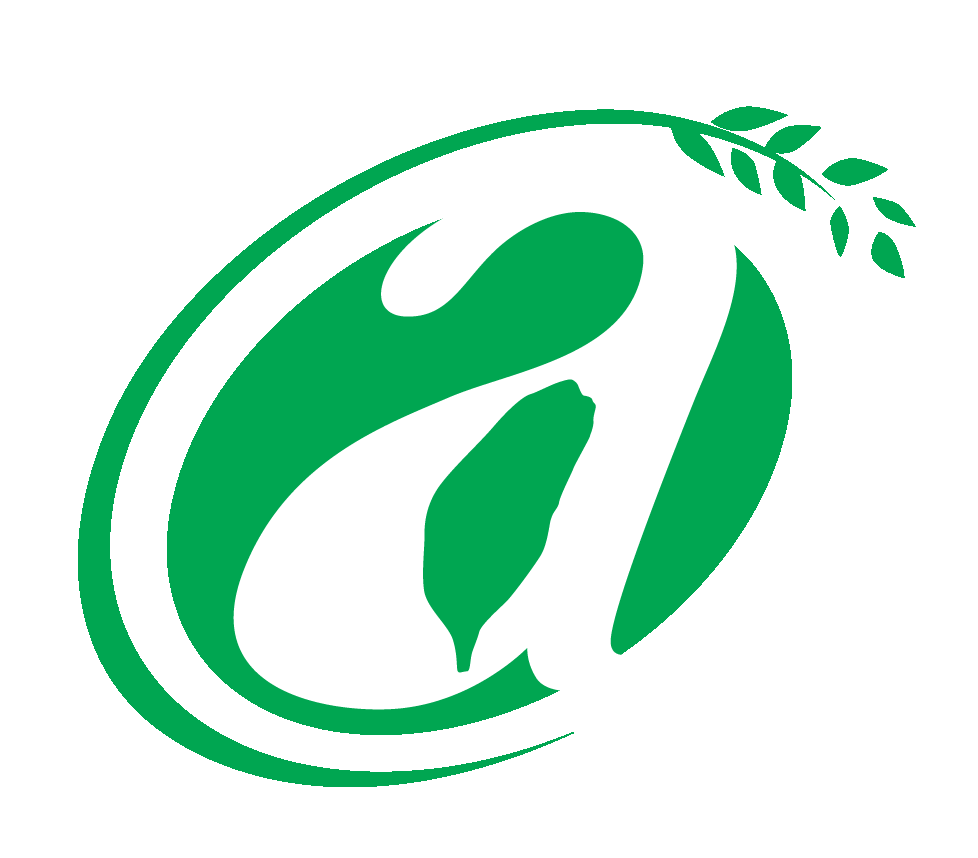 主辦單位：行政院農業委員會輔導單位：______區農業改良場栽培年期：     /   年基本資料種子(苗)登記表栽培工作紀錄肥料施用紀錄病蟲草害防治施用紀錄採收及採收後處理紀錄出貨紀錄※填寫方式:1.當銷售行為發生時，應及時紀錄。2.請於出貨單據上填寫採收批號。肥料資材與代碼對照表防治資材與代碼對照表其他資材與代碼對照表肥料資材採購紀錄表防治資材採購紀錄表其他資材採購紀錄表病蟲(草)害防治資材採購資料黏貼處各種檢驗分析表黏貼處收件日期：  /  /   □ 土壤  □ 水質  □ 重金屬含量  □ 農藥殘留  □ 其他:_________其他記事八、良好農業規範工作小組（1）工作小組連絡窗口：（2）良好農業規範工作小組名單：頁次誓約書……………………………………………………2一、生產及出貨作業流程圖………………………………………3二、生產及出貨作業風險管理內容一覽表………………………4三、生產及出貨查核表……………………………………………6四、栽培管理作業曆………………………………………………8五、施肥作業標準…………………………………………………9六-1、十字花科非結球葉菜（小白菜、青江白菜、芥藍、油菜、小芥菜、葉用蘿蔔、甘藍芽）病蟲害防治曆………12六-2、蕹菜病蟲害防治曆…………………………………………16六-3、茼蒿蟲害防治曆……………………………………………17六-4、莧菜病蟲害防治曆…………………………………………19六-5、菾菜病蟲害防治曆…………………………………………20七、生產履歷紀錄簿………………………………………………22基本資料………………………………………………………23種子(苗)登記表………………………………………………24栽培工作紀錄…………………………………………………25肥料施用紀錄…………………………………………………26病蟲草害防治施用紀錄………………………………………27採收及採收後處理紀錄………………………………………28出貨紀錄………………………………………………………29肥料資材與代碼對照表………………………………………30防治資材與代碼對照表………………………………………30其他資材與代碼對照表………………………………………30肥料資材採購紀錄表…………………………………………31防治資材採購紀錄表…………………………………………32其他資材採購紀錄表…………………………………………33病蟲(草)害防治資材採購資料黏貼處………………………34各種檢驗分析表黏貼處………………………………………35其他記事………………………………………………………36八、良好農業規範工作小組………………………………………37項目管理對象危害因子引發危害之原因因應對策(方法)憑證及紀錄文件備註農場準備．播種．栽培管理	農場準備．播種．栽培管理	農場準備．播種．栽培管理	農場準備．播種．栽培管理	農場準備．播種．栽培管理	農場準備．播種．栽培管理	農場準備．播種．栽培管理	農場．種子．種子不良．作業人員之管理不良．種子不良．依據種子證明書及採購單據，確認指定品種．種子登記表．採購單據．查核表農場．土壤(農場及周邊環境)．土質不良（註1)．土壤之污染．土地之生產履歷．周邊環境之污染．確認土壤分析記錄．依據土壤分析結果施用土壤改良劑．確認土地之生產履歷及周邊環境、廢棄物管理．查詢過去土壤肥力檢測資料或土壤監視情形．土壤檢驗報告　（註2)．農場編冊．查核表．上網查詢土壤監測背景值資料(註3)農場．水．水質不良（註1)．水污染．水源確認．用水淨化或變更．水質檢驗報告（註2）．查核表．上網查詢灌溉水質監測背景值資料(註3)農場．肥料及土壤改良資材．重金屬等有害物質（註1）．未註冊登紀的資材．因肥料、土壤改良等資材造成之污染．使用未註冊登紀的資材購入資材時確認不足及使用不當．資材保存時的衛生管理不當．根據採購憑證確認使用材料．適當地保存及維持清潔．肥料資材採購紀錄．肥料施用紀錄．肥料作業標準．查核表農場．病蟲草害防治資材．未符規定標準之病蟲害防治資材 ．作業者之保管管理不良．處理方法不完備．依據適切保管管理及憑證等，確認符合規定．使用符合規範之防治資材，並遵守使用標準。．非正面表列之防治資材報請驗證協會核准．病蟲草害防治施用記錄．採購單據．查核表農場．作業用具．機械．病原微生物．異物．作業用具、機械的衛生管理(清掃/洗淨)不良．作業用具、機械的清潔維持與保養．查核表調製、包裝、條碼粘貼、出貨流程調製、包裝、條碼粘貼、出貨流程調製、包裝、條碼粘貼、出貨流程調製、包裝、條碼粘貼、出貨流程調製、包裝、條碼粘貼、出貨流程調製、包裝、條碼粘貼、出貨流程調製、包裝、條碼粘貼、出貨流程集貨場．作業者之衛生．異物．作業者之衛生管理不良．維持作業服之清潔．查核表集貨場．包裝材料．條碼粘貼．包裝調製設備．發霉腐爛．異物．不良包裝及標章材料．包裝調製施備機械之衛生管理不良．選別不良．混入病蟲草害．適切保管管理及憑證等，確認包裝材料．維持包裝調製施備機械之清潔．廢棄物管理．進行異物選別等．病蟲草害之檢查與防治、設施檢查／修補／清掃／驅除．防蟲、防鼠資材紀錄．作業紀錄．查核表集貨場．容器．異物．不適當的保管及處理．維持保管環境之清潔及符合衛生的處理．查核表．貯藏設備．異物．發霉腐爛．貯藏(暫時保管)施設之衛生管理不良．溫濕度管理不徹底．病蟲草害之入侵．維持與維護貯藏施設之清潔．定期的貯藏室溫管理、徹底確認貯藏室．病蟲草害之檢查與防治、設施檢查／修補／清掃／驅蟲．查核表．運輸車輛．異物．運輸車輛之管理(清掃/洗淨)不良．維持及維護運輸車輛之清潔．查核表．車輛保養維修紀錄．作業者之衛生．異物．作業者之衛生管理不良．維持作業服之清潔．查核表作業流程分類分類查核項目查核頻率日期查核者共通事項土壤（農場、周邊環境）土壤（農場、周邊環境）△對於農地的生產履歷或農場的周邊環境，是否已經確認過？（是否已確認過農地適合栽培短期葉菜？）見備註2共通事項土壤（農場、周邊環境）土壤（農場、周邊環境）△是否已確認周邊環境並無有害物質所導致的污染？見備註2共通事項水質檢查水質檢查△是否已實施水源檢查？見備註2共通事項作業人員教育訓練作業人員教育訓練◎是否參加生產管理等相關講習？每年1次共通事項紀錄、文件登錄保存紀錄、文件登錄保存◎是否保存文件及紀錄並可提供相關產銷資訊？隨時栽培管理農場園地及週邊環境整理◎是否已為預防作業，防止土壤及周邊病蟲害傳染發生，並為必要之對策？隨時栽培管理農場廢棄物處理◎是否已分類、回收及存放於規定的場所？ 6月1次栽培管理肥料及土壤改良資材採購◎是否確認使用的資材的成分？購買憑證是否保管妥善？ 1期作1次栽培管理肥料及土壤改良資材保管◎是否留存材料進出庫管理紀錄？ 1期作1次栽培管理肥料及土壤改良資材施用◎是否依照施肥標準、土壤分析、菜園診斷等結果進行施肥，並留存紀錄？ 1期作1次栽培管理肥料及土壤改良資材施用△是否定期接受有關肥料使用等講習？1期作1次栽培管理防治資材採購◎是否確認選用已登記註冊的農藥及保存購買憑證？ 1期作1次栽培管理防治資材保管◎是否進行資材分類與整理？1期作1次栽培管理防治資材保管◎是否留存資材及藥劑進出庫管理紀錄？1期作1次栽培管理防治資材施用◎是否依據防治曆掌握防治時期並適當進行防治？1期作1次栽培管理防治資材施用◎是否依照註冊農藥之使用標準來施用？ 1期作1次栽培管理防治資材施用◎是否定期接受有關農藥使用等講習？1年1次栽培管理種子採購種子採購◎是否留存種子購買憑證？1期作1次栽培管理水耕資材水耕資材◎是否留存水耕資材購買憑證？1期作1次栽培管理作業農具、機械作業農具、機械◎是否定期保養、清潔作業農具、機械？1期作1次採　　收產品產品△是否於適當時間採收？ 隨時採　　收產品產品◎是否進行採收前之農藥殘留檢驗？1期作1次採　　收產品產品◎是否紀錄採收日期、園地的區塊、作業人員等？ 1期作1次採　　收容器容器◎是否整理、清潔或消毒採收容器？隨時作業機具、搬運車輛作業機具、搬運車輛◎是否定期進行保養及清潔作業機具與搬運車輛，？1期作1次出   貨作業人員健康衛生10作業人員健康衛生10◎是否已確認作業前作業人員的健康狀態？1期作1次出   貨作業人員健康衛生10作業人員健康衛生10◎是否進行日常衛生習慣檢查？1期作1次出   貨產品產品◎是否外觀完整，未受病源微生物或異物污染？隨時出   貨貯藏設備(含冷藏庫)貯藏設備(含冷藏庫)◎是否整理、整頓、打掃、保養貯藏設備？1月1次出   貨貯藏設備(含冷藏庫)貯藏設備(含冷藏庫)△是否定期測量、記錄冷藏設備內的溫度，並保存記錄？1週1次出   貨包裝容器資材包裝容器資材◎是否維護包裝材料的衛生？隨時出   貨容器容器◎是否維護容器的衛生？隨時出   貨搬運車輛搬運車輛◎是否洗淨、乾燥搬運車輛？隨時生育日數生育日數0        5        10        15         20        25         30        35        40 0        5        10        15         20        25         30        35        40 生育初期生育初期施用基肥及整地作畦。播種作業，以撒播方式，種子用量依各類蔬菜而異。噴灌作業，每天1-2次。除草及間拔。病蟲害防治及第一次追肥。水耕栽培泡棉育苗，育苗期依各類蔬菜而異。施用基肥及整地作畦。播種作業，以撒播方式，種子用量依各類蔬菜而異。噴灌作業，每天1-2次。除草及間拔。病蟲害防治及第一次追肥。水耕栽培泡棉育苗，育苗期依各類蔬菜而異。生育中期生育中期噴灌作業，每天1-2次。除草。病蟲害防治。第二次及第三次追肥。水耕栽培營養液管理及調整。噴灌作業，每天1-2次。除草。病蟲害防治。第二次及第三次追肥。水耕栽培營養液管理及調整。採收期蕹菜、莧菜22天開始採收作業。小白菜、青江白菜及油菜等25天開始採收作業。葉用蘿蔔、茼蒿、芥藍及小芥菜30天開始採收作業。菾菜35-40天開始採收作業，以剝葉方式陸續採收。甘藍芽40天開始採收作業之後，間隔16-22天採收側芽。水耕栽培採收適期，視各類蔬菜而異。蕹菜、莧菜22天開始採收作業。小白菜、青江白菜及油菜等25天開始採收作業。葉用蘿蔔、茼蒿、芥藍及小芥菜30天開始採收作業。菾菜35-40天開始採收作業，以剝葉方式陸續採收。甘藍芽40天開始採收作業之後，間隔16-22天採收側芽。水耕栽培採收適期，視各類蔬菜而異。作業名稱作業方法注意事項1. 施肥前作業1.施肥作業前應依據土壤肥力特性進行土壤改良。短期葉菜類適宜的土壤pH值為5.6～6.8(強酸或強鹼性的土壤均不適宜)。1-1.	短期葉菜類對土壤的選擇不嚴，但以排水良好富含有機質的壤土或砂質壤土為宜。1-2.栽培短期葉菜類的土壤pH值低於為5.5者，可於第一次粗整地前，每公頃撒施石灰石粉或苦土石灰（白雲石粉）1-2公噸，犁入土中與土壤充分混合。 1. 施肥前作業2.根據作物需求及土壤性質決定堆肥用量；堆肥、化學肥料及土壤改良劑應了解其三要素含量及其基本理化性質。2-1.堆肥5-20公噸/公頃配合各種短期葉菜類所需化學肥料為施用量。2-2.為提升土壤有機質含量3%，可選用有機質含量較高之腐熟堆肥，非設施栽培化學肥料三要素（氮N-磷酐P2O5-氧化鉀K2O）小白菜、青江白菜、芥藍、油菜及小芥菜、菾菜、甘藍芽及莧菜為150～250-50～75-100～150、蕹菜為120～180-50～90-100～150、茼蒿為150-110-140，葉用蘿蔔120-60-60。塑膠布防雨保溫之設施栽培化學肥料用量降低25-50%。2. 基肥於整地作業時，堆肥及基肥全面撒施後，犁入土中與土壤充分混合，再整地作畦。1-1.土壤應事先排水，使作業容易進行。1-2.小白菜、青江白菜、芥藍、油菜、小芥菜、茼蒿及莧菜堆肥及磷肥全量，氮肥50%作為基肥施用，1-2.葉用蘿蔔氮肥30％，鉀肥50％，堆肥及磷肥全量作為基肥。1-3蕹菜堆肥及磷肥全量，氮肥34%作為基肥施用。1-4菾菜、甘藍芽堆肥及磷肥全量，氮肥25%作為基肥。3. 追肥撒施於植株間，撒施後應酌量噴水減少肥料附著於葉片上。1-1.小白菜、青江白菜、芥藍、油菜、小芥菜及茼蒿及莧菜按氮肥及鉀肥總施肥量之50%作為追肥分別於發芽後15-20天施用。1-2.葉用蘿蔔氮肥40％在本葉為1~2片時撒施第一次追肥，30％在本葉3~4片時撒施第二次追肥，鉀肥50％於第一次追肥施用。 1-3.蕹菜按氮肥及鉀肥總施肥量之66%作為追肥分別於播種後10-12天及播種後18-20天施用，多割栽培於每次割後加施氮肥33%。1-4. 菾菜、甘藍芽氮肥及鉀肥總施肥量之75%作為追肥分別於種植後10-12天，種植後18-20天及28-30施用。元素別營養液名稱用量(mg/L)巨量元素硝酸鈣[Ca(NO3)2．4H2O]硝酸鉀(KNO3)硫酸鎂(MgSO4．7H2O)磷酸一銨(NH4H2PO4)1182026128微量元素嵌合鐵(Fe．EDTA)10pH=5.75±0.25, EC=0.45 mS/cmpH=5.75±0.25, EC=0.45 mS/cmpH=5.75±0.25, EC=0.45 mS/cm元素別營養液名稱用量(mg/L)巨量元素硝酸鈣[Ca(NO3)2．4H2O]硝酸鉀(KNO3)硫酸鎂(MgSO4．7H2O)磷酸一銨(NH4H2PO4)磷酸一鈣[Ca(H2PO4)2．H2O]11840412357126微量元素嵌合鐵(Fe．EDTA)硼酸(H3BO3)氯化錳(MnCl2．4H2O)硫酸銅(CuSO4．5H2O)硫酸鋅(ZnSO4．7H2O)鉬酸鈉(Na2MoO4．2H2O)201.20.720.040.090.01pH=6.0±0.5， EC=0.85 mS/cmpH=6.0±0.5， EC=0.85 mS/cmpH=6.0±0.5， EC=0.85 mS/cm蔬菜別最適濃度最適濃度EC值(mS/cm)EC值(mS/cm)pH值pH值蔬菜別春、夏季秋、冬季春、夏季秋、冬季春、夏季秋、冬季白菜、萵苣、青梗白菜、菠菜、莧菜、油菜、蕹菜1.2S~1.5S1.5S~2.0S1.02~1.281.28~1.705.5~6.06.0~6.5茼蒿、芥菜、芥藍菜、1.5S~2.5S2.0S~3.0S1.28~2.131.70~2.555.5~6.06.0~6.5防治時期防治時期防治對象防   治   方   法防   治   方   法防   治   方   法生 育 期生育日數(天)防治對象非農藥防治非農藥防治非農藥防治生 育 期生育日數(天)防治對象使用防治資材稀釋倍數(倍)或使用量注意事項定植前0天十字花科蔬菜黃條葉蚤(跳蚤)黃色圓筒黏膠式誘蟲器種植前浸水。勿與十字花科蔬菜連作。於地面上，每約3-5公尺懸掛黃色圓筒黏膠式誘蟲器捕捉成蟲。定植前0天十字花科蔬菜斜紋夜盜蟲性費洛蒙周年懸掛性費洛蒙誘蟲盒監測，每公頃懸掛斜紋夜蛾性費洛蒙誘蟲盒5至10個，甜菜夜蛾誘蟲盒8至11個，每月更換一次。定植前0天十字花科蔬菜蚜蟲類以黃色黏紙或水盤誘殺。矽藻土(蚜蟲)。定植前0天十字花科蔬菜苗立枯病注意田間排水。定植前0天十字花科蔬菜炭疽病避免將罹病枝條及病葉留置田間，成為初次感染源。十字花科蔬菜黑斑病種子消毒，以溫水浸種，52℃、30分鐘1. 注意田間排水。2. 畦上及可鋪稻草或塑膠布，避免土中病原菌飛濺到植株。3. 與非十字花科作物輪作。十字花科蔬菜細菌性軟腐病注意田間排水。十字花科蔬菜露菌病中性亞磷酸溶液雨季前施用亞磷酸加氫氧化鉀1000倍，每7天施用1次，連續3次，可誘導植株抗病性。露水季節注意防治。十字花科蔬菜切根蟲種植前全園浸水以殺死土棲害蟲之卵、幼蟲及蛹。生育期0-30天十字花科蔬菜斜紋夜盜蟲性費洛蒙周年懸掛性費洛蒙誘蟲盒監測，每公頃懸掛斜紋夜蛾性費洛蒙誘蟲盒5至10個，甜菜夜蛾及番茄夜蛾誘蟲盒8至11個，每月更換一次。生育期0-30天十字花科蔬菜黃條葉蚤(跳蚤)種植前，田間淹水2-3天。生育期0-30天十字花科蔬菜銀葉粉蝨黃色黏紙或水盤以黃色黏紙或水盤誘殺。食用油菜害蟲(蚜蟲、小菜蛾、擬尺蠖)黃色黏紙或水盤矽藻土1. 以黃色黏紙或水盤誘殺，黃色黏紙黏性降低時更換(蚜蟲)。2. 矽藻土(蚜蟲)。十字花科蔬菜蚜蟲類以黃色黏紙或水盤誘殺，黃色黏紙黏性降低時更換。十字花科蔬菜捕植性瓢蟲類以黃色黏紙或水盤誘殺，黃色黏紙黏性降低時更換。十字花科蔬菜粉蝨類以黃色黏紙或水盤誘殺，黃色黏紙黏性降低時更換。十字花科蔬菜斑潛蠅類黃色黏板或水盤誘殺，5公尺可放置1個，黃色黏紙黏性降低時更換。防治時期防治時期防治對象防   治   方   法防   治   方   法防   治   方   法生 育 期生育日數(天)防治對象非化學農藥防治非化學農藥防治非化學農藥防治生 育 期生育日數(天)防治對象使用防治資材稀釋倍數(倍)或使用量注意事項育苗期桃蚜1. 以黃色黏紙或水盤誘殺，黃色黏紙黏性降低時更換。2. 矽藻土。移植初期30-40斜紋夜盜蟲周年懸掛性費洛蒙誘蟲盒監測，每公頃懸掛斜紋夜蛾性費洛蒙誘蟲盒5至10個，甜菜夜蛾及番茄夜蛾誘蟲盒8至11個，每月更換一次。生長及採收期40-240蕹菜夜蛾類(包括斜紋夜蛾、甜菜葉蛾害蟲)周年懸掛性費洛蒙誘蟲盒監測，每公頃懸掛斜紋夜蛾性費洛蒙誘蟲盒5至10個，甜菜夜蛾及番茄夜蛾誘蟲盒8至11個，每月更換一次。生長及採收期40-240蕹菜小金花蟲生長及採收期40-240葉蟎草蛉或捕植蟎釋放草蛉或捕植蟎。生長及採收期40-240白銹病種植抗病品種收穫後徹底清除殘株。生長及採收期40-240斑潛蠅黃色粘紙或水盤利用黃色粘紙或水盤誘殺成蟲。生長及採收期40-240蚜蟲1. 以黃色黏紙或水盤誘殺，黃色黏紙黏性降低時更換。2. 矽藻土。生長及採收期40-240粉蝨以黃色黏紙或水盤誘殺，黃色黏紙黏性降低時更換。防治時期防治時期防治對象防   治   方   法防   治   方   法防   治   方   法生 育 期生育日數(天)防治對象非化學農藥防治非化學農藥防治非化學農藥防治生 育 期生育日數(天)防治對象使用防治資材稀釋倍數(倍)或使用量注意事項菊科葉菜類切根蟲種植前全園浸水以殺死土棲害蟲之卵、幼蟲及蛹。生育期茼蒿夜蛾類周年懸掛性費洛蒙誘蟲盒，每公頃懸掛斜紋夜蛾性費洛蒙誘蟲盒5至10個，甜菜夜蛾及番茄夜蛾誘蟲盒8至11個，每月更換一次。生育期菊科蔬菜斑潛蠅類黃色黏板或水盤誘殺，5公尺可放置1個，黃色黏紙黏性降低時更換。生育期菊科蔬菜蚜蟲類1. 以黃色黏紙或水盤誘殺，黃色黏紙黏性降低時更換。2. 矽藻土。生育期菊科葉菜類夜蛾類周年懸掛性費洛蒙誘蟲盒監測，每公頃懸掛斜紋夜蛾性費洛蒙誘蟲盒5至10個，甜菜夜蛾及番茄夜蛾誘蟲盒8至11個，每月更換一次。生育期菊科蔬菜粉蝨類以黃色黏紙或水盤誘殺，黃色黏紙黏性降低時更換。生育期菊科蔬菜露菌病中性亞磷酸溶液雨季前施用亞磷酸加氫氧化鉀1000倍，每7天施用1次，連續3次，可誘導植株露水季節注意防治。菊科蔬菜炭疽病中性亞磷酸溶液雨季前施用亞磷酸加氫氧化鉀1000倍，每7天施用1次，連續3次，可誘導植株露水季節注意防治。菊科蔬菜細菌性軟腐病注意田間排水。防治時期防治對象防   治   方   法防   治   方   法防   治   方   法防治時期防治對象非 農 藥 防 治非 農 藥 防 治非 農 藥 防 治防治時期防治對象使 用 防 治 資 材稀釋倍數（倍）注意事項種植初期根腐病與水稻輪作、注意田間排水。種植初期根瘤線蟲幾丁質為主之有機土壤添加物。與水稻輪作、施用以幾丁質為主之有機土壤添加物。生育期白銹病種植抗病品種收穫後徹底清除殘株。生育期神澤葉蟎草蛉或捕植蟎草蛉或捕植蟎。生育期斜紋夜蛾性費洛蒙周年懸掛性費洛蒙誘蟲盒監測，每公頃懸掛斜紋夜蛾性費洛蒙誘蟲盒5至10個，每月更換一次。生育期番茄斑潛蠅黃色黏板或水盤黃色黏板或水盤誘殺，5公尺可放置1個，黃色黏紙黏性降低時更新。防治時期防治對象防   治   方   法防   治   方   法防   治   方   法防治時期防治對象非 農 藥 防 治非 農 藥 防 治非 農 藥 防 治防治時期防治對象使 用 防 治 資 材稀釋倍數（倍）注意事項苗期蔬菜苗立枯病與水稻輪作、注意田間排水。菾菜露菌病中性亞磷酸溶液雨季前施用亞磷酸加氫氧化鉀1000倍，每7天施用1次，連續3次，可誘導植株抗病性。露水季節注意防治。菾菜白絹病SH添加物或苦土石灰1. 利用太陽能行土壤消毒。2. 與水田輪作。3. 以SH添加物或苦土石灰改良土壤。蚜蟲類黃色黏紙或水盤矽藻土1. 以黃色黏紙或水盤誘殺，黃色黏紙黏性降低時更換。2. 矽藻土。薊馬類黃色(或藍色)黏板或水盤黃色(或藍色)黏板或水盤誘殺。潛蠅類黃色黏板或水盤黃色黏板或水盤誘殺，5公尺可放置1個，黃色黏紙黏性降低時更換。粉蝨類黃色黏紙或水盤以黃色黏紙或水盤誘殺，黃色黏紙黏性降低時更換。夜蛾類性費洛蒙周年懸掛性費洛蒙誘蟲盒監測，每公頃懸掛斜紋夜蛾性費洛蒙誘蟲盒5至10個，甜菜夜蛾及番茄夜蛾誘蟲盒8至11個，每月更換一次。生產履歷編號生產履歷編號生產履歷編號＿＿＿＿＿＿ - ＿＿＿＿＿＿＿＿＿＿＿ - ＿＿＿＿＿＿＿＿＿＿＿ - ＿＿＿＿＿2吋正面照片單位名稱單位名稱單位名稱2吋正面照片經營農戶姓名經營農戶姓名經營農戶姓名2吋正面照片聯絡電話聯絡電話聯絡電話電話（ ）           傳真（ ）行動電話                        電話（ ）           傳真（ ）行動電話                        電話（ ）           傳真（ ）行動電話                        2吋正面照片住    址住    址住    址e-maile-maile-mail栽培總面積               公頃栽培總面積               公頃栽培總面積               公頃編號農地地籍號碼農地地籍號碼農地地籍號碼農地地籍號碼面　積面　積1市鎮鄉  　　段　  　小段　  　號市鎮鄉  　　段　  　小段　  　號市鎮鄉  　　段　  　小段　  　號市鎮鄉  　　段　  　小段　  　號公頃公頃2市鎮鄉  　　段　  　小段　  　號市鎮鄉  　　段　  　小段　  　號市鎮鄉  　　段　  　小段　  　號市鎮鄉  　　段　  　小段　  　號   公頃   公頃3市鎮鄉  　　段　  　小段　  　號市鎮鄉  　　段　  　小段　  　號市鎮鄉  　　段　  　小段　  　號市鎮鄉  　　段　  　小段　  　號   公頃   公頃4市鎮鄉  　　段　  　小段　  　號市鎮鄉  　　段　  　小段　  　號市鎮鄉  　　段　  　小段　  　號市鎮鄉  　　段　  　小段　  　號   公頃   公頃5市鎮鄉  　　段　  　小段　  　號市鎮鄉  　　段　  　小段　  　號市鎮鄉  　　段　  　小段　  　號市鎮鄉  　　段　  　小段　  　號   公頃   公頃6市鎮鄉  　　段　  　小段　  　號市鎮鄉  　　段　  　小段　  　號市鎮鄉  　　段　  　小段　  　號市鎮鄉  　　段　  　小段　  　號   公頃   公頃備註備註栽培品種：或商品名：種子(苗)來源：購入日期：（自行育苗）栽培品種：或商品名：種子(苗)來源：購入日期：（自行育苗）栽培品種：或商品名：種子(苗)來源：購入日期：
（自行育苗）栽培品種：或商品名：種子(苗)來源：購入日期：（自行育苗）栽培品種：或商品名：種子(苗)來源：購入日期：（自行育苗）栽培品種：或商品名：種子(苗)來源：購入日期：
（自行育苗）栽培品種：或商品名：種子(苗)來源：購入日期：（自行育苗）栽培品種：或商品名：種子(苗)來源：購入日期：（自行育苗）栽培品種：或商品名：種子(苗)來源：購入日期：
（自行育苗）栽培品種：或商品名：種子(苗)來源：購入日期：（自行育苗）栽培品種：或商品名：種子(苗)來源：購入日期：（自行育苗）栽培品種：或商品名：種子(苗)來源：購入日期：
（自行育苗）栽培品種：或商品名：種子(苗)來源：購入日期：（自行育苗）記錄項目作業日期作業內容備註耕地管理年　月　日□ 土壤改良    □ 整地 (作畦)□ 設施操作    □ 調節土壤pH值耕地管理年　月　日□ 土壤改良    □ 整地 (作畦)□ 設施操作    □ 調節土壤pH值耕地管理年　月　日□ 土壤改良    □ 整地 (作畦)□ 設施操作    □ 調節土壤pH值種植年　月　日□ 播種        □定植(移植)□ 育苗        □ 其他種植年　月　日□ 播種        □定植(移植)□ 育苗        □ 其他種植年　月　日□ 播種        □定植(移植)□ 育苗        □ 其他種植年　月　日□ 播種        □定植(移植)□ 育苗        □ 其他栽培管理年　月　日□ 疏苗(間拔)  □ 除草    □ 灌溉□ 排水       □養液管理及調整栽培管理年　月　日□ 疏苗(間拔)  □ 除草    □ 灌溉□ 排水       □養液管理及調整栽培管理年　月　日□ 疏苗(間拔)  □ 除草    □ 灌溉□ 排水       □養液管理及調整栽培管理年　月　日□ 疏苗(間拔)  □ 除草    □ 灌溉□ 排水       □養液管理及調整栽培管理年　月　日□ 疏苗(間拔)  □ 除草    □ 灌溉□ 排水       □養液管理及調整栽培管理年　月　日□ 疏苗(間拔)  □ 除草    □ 灌溉□ 排水       □養液管理及調整栽培管理年　月　日□ 疏苗(間拔)  □ 除草    □ 灌溉□ 排水       □養液管理及調整其他作業  年   月   日作業內容:備註:其他作業  年   月   日作業內容:備註:其他作業  年   月   日作業內容:備註:其他作業  年   月   日作業內容:備註:施肥別施用日期施用資材施用資材施用量
（公斤）備註施肥別施用日期資材代碼資材批號施用量
（公斤）備註基　肥年　月　日基　肥年　月　日基　肥年　月　日追　肥年　月　日追　肥年　月　日追　肥年　月　日年　月　日年　月　日年　月　日年　月　日年　月　日年　月　日年　月　日年　月　日年　月　日年　月　日年　月　日年　月　日施用日期防治對象施用資材施用資材施用量
（公斤【升】）稀釋倍數備註施用日期防治對象資材代碼資材批號施用量
（公斤【升】）稀釋倍數備註年　月　日年　月　日年　月　日年　月　日年　月　日年　月　日年　月　日年　月　日年　月　日年　月　日年　月　日年　月　日年　月　日年　月　日年　月　日年　月　日年　月　日年　月　日作業日期採收量採收後作業內容備註/    /公斤□分級　□預冷　□包裝　□冷藏/    /公斤□分級　□預冷　□包裝　□冷藏/    /公斤□分級　□預冷　□包裝　□冷藏/    /公斤□分級　□預冷　□包裝　□冷藏/    /公斤□分級　□預冷　□包裝　□冷藏/    /公斤□分級　□預冷　□包裝　□冷藏/    /公斤□分級　□預冷　□包裝　□冷藏/    /公斤□分級　□預冷　□包裝　□冷藏/    /公斤□分級　□預冷　□包裝　□冷藏/    /公斤□分級　□預冷　□包裝　□冷藏/    /公斤□分級　□預冷　□包裝　□冷藏/    /公斤□分級　□預冷　□包裝　□冷藏/    /公斤□分級　□預冷　□包裝　□冷藏/    /公斤□分級　□預冷　□包裝　□冷藏/    /公斤□分級　□預冷　□包裝　□冷藏/    /公斤□分級　□預冷　□包裝　□冷藏銷售日期採收批號/採收日銷售對象出貨量（公斤）包裝重量（公斤）銷售總額（元）標章流水編號起迄產品等級備註/  //  //  //  //  //  //  //  //  //  //  //  //  //  /肥料資
材代碼肥料名稱肥料資
材代碼肥料名稱A1A2A3A4A5A6A7A8A9A10防治資材代碼資材名稱防治資
材代碼資材名稱B1B2B3B4B5B6B7B8B9B10B11B12B13B14B15B16其他資
材代碼資材名稱其他資
材代碼資材名稱C1C2C3C4C5C6C7C8採購日期資材代碼資材批號廠牌供應商單價/單位數量小計備註/  //  //  //  //  //  //  //  //  //  //  //  //  //  /採購日期資材代碼資材批號廠牌供應商單價/單位數量小計備註/  //  //  //  //  //  //  //  //  //  //  //  //  //  /採購日期資材代碼資材批號廠牌供應商單價/單位數量小計備註/  //  //  //  //  //  //  //  //  //  //  //  //  //  /日期：　年　月　　日日期：　年　月　　日日期：　年　月　　日日期：　年　月　　日姓 名單 位職 稱聯 絡 電 話電子信箱蔡本原推廣課助理研究員04-8523101轉420tsaiby@tdais.gov.tw姓  名單   位職稱聯 絡 電 話電子信箱備註 戴振洋臺中場改良課副研究員04-8523101轉251taijy@tdais.gov.tw栽培管理陳鴻堂臺中場改良課助理研究員04-8523101轉311chenhgtg@tdais.gov.tw土壤肥料趙佳鴻臺中場改良課副研究員04-8523101轉321chiahung@tdais.gov.tw病蟲害防治蔡本原臺中場推廣課助理研究員04-8523101轉420tsaiby@tdais.gov.tw經營管理